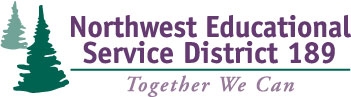 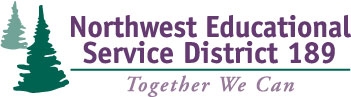 Agenda:  PLC for Program Coordinators     WORKSHOP:  Laying the Groundwork for a Well-Structured ProgramUpcoming HI-Cap Meeting DatesJanuary 21, 2016:  	CO-OP General Membership--Depth and Complexity in ELA and MathJanuary 28	NWESD Workshop--Identification:  The Basics.  8:30-12:30.February 18, 2016:  	PLC—Differentiation in Math for teachers of highly capable learners	PLC—Coordinators on topics_____________________________________________March, 24, 2016:	PLC—Differentiation in ELA for teachers of highly capable learners	PLC—Coordinators on topics__________________________________________April 28, 2016	CO-OP General Membership—Secondary ProgrammingTIMETOPICLEADLINKED RESOURCES8:45Coffee and casual conversations9:00Welcome, IntroductionsStructure and Purpose of the Coordinators’ PLC.NAGC Webinar:  “Guiding Gifted Programming from a District Perspective” Identify the Gaps     WAC 030      NAGC Programming Checklist   TODDAgendaWACs, abbreviated formatNAGC Master Checklist of Gifted Program Elements for Self-Assessment10:00COHERENCE and ALIGNMENT:  WAC 075, 035, 036Alignment and Inquiry Tasks   (Take a break as needed)TODDParadise Valley Unified SD, Arizona  http://www.pvschools.net/Page/4423Cherry Creek School District, Coloradohttp://www.cherrycreekschools.org/GT/Pages/default.aspx12:00LUNCH  (45 minutes)LUNCH  (45 minutes)LUNCH  (45 minutes)12:45FOCUSED ANALYSIS AND PLANNINGCHOOSE AMONG:Roles and ResponsibilitiesDesigning Purpose/Program GoalsDesigning K-12 Service ContinuumTeacher Professional DevelopmentProgram EvaluationAcceleration PolicyTODDJANOSPI  Highly Capable Program Planning Guide (Hanninen)Highly Capable Program Surveys (Hanninen)NAGC PreK-12  Gifted Programming StandardsNAGC-CEC Advanced Standards in Gifted Education Teacher PreparationNAGC-CEC Teacher Preparation Standards in Gifted and Talented Education ConsultingNAGC—Reviewing the K-6 Elementary Teacher Standard through the  Lens of Gifted Education Consultinghttp://www.accelerationinstitute.org/resources/policy_guidelines/Acceleration%20Guidelines.pdf1:30Follow-Up and Next StepsTODD1:45PLUS/DELTA